Задача № 1Световые лучи падают на пластину перпендикулярно. На какой угол нужно ее наклонить, чтобы освещенность уменьшилась вдвое? Как измениться световой поток, попадающий на пластину?Задача № 2На высоте 8 м над землей висит лампа силой света 1000 кд. Найти площадь участка, в пределах которого освещенность не меньше, чем 1 лк.Задача № 3Под каким углом должен падать световой луч на плоское зеркало, чтобы отраженный луч составлял с падающим углом 300?Задача № 4Определить предельный угол полного отражения при падении луча на границе стекло – вода. Показатель преломления стекла – 1,5 и воды – 1,33.Задача № 5Плоское зеркало АВ может вращаться вокруг горизонтальной оси О. Луч света падает на зеркало под углом α. На какой угол повернётся луч, если зеркало повернётся на угол β ?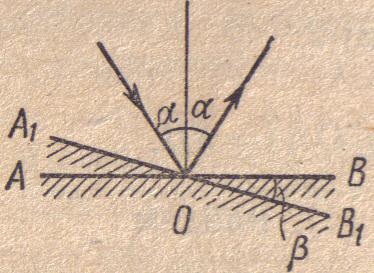 